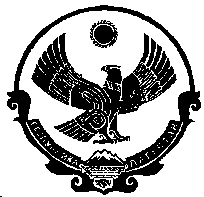 РЕСПУБЛИКА ДАГЕСТАНАДМИНИСТРАЦИЯ ГОРОДСКОГО ОКРУГА«ГОРОД КИЗИЛЮРТ»П О С Т А Н О В Л е н и е26.10.2022                                                                                             № 590-ПОб  изменении вида разрешенного использования  земельных участковВ соответствии со статьей 39 Градостроительного кодекса РФ от 29.12.2004 №190-ФЗ, Федеральным законом от 06.10.2003 года №131-ФЗ «Об общих принципах организации местного самоуправления в Российской Федерации», Уставом  МО  (городской округ) «Город Кизилюрт»,  протоколом публичных слушаний №4 от 21.10.2022, заключением о результатах публичных слушаний от 21.10.2022 года: Изменить вид разрешенного использования земельного участка площадью 479 кв.м., с кадастровым номером 05:45:000041:373 с вида разрешенного использования «для размещения объектов здравоохранения» на вид разрешенного использования «предпринимательство», расположенного по адресу: Россия, Республика Дагестан, г.Кизилюрт,  ул.Малагусейнова, 42а.2. Собственнику земельного участка обеспечить представление необходимых материалов в филиал ФГБУ «ФКП Росреестра» по РД и Управление Федеральной службы государственной регистрации, кадастра и картографии по РД для внесения изменений в государственный кадастровый учет земельных участков, согласно п.1 настоящего постановления.     Глава  ГО  «город Кизилюрт»                                               М.Ю. МагомедовДостоверность указанных в проекте постановления сведений, а также его законность подтверждаемУмагалов Ш.М. (директор МКУ АГиЗО) _________________________              Согласовано: Патахов М.А. (1-й зам. главы ГО  Город Кизилюрт)  ______________Исаева А.С. (зам. главы адм.) _____________________   Магомедов Б.А. (нач. отдела по ПИО и ПК) ___________________